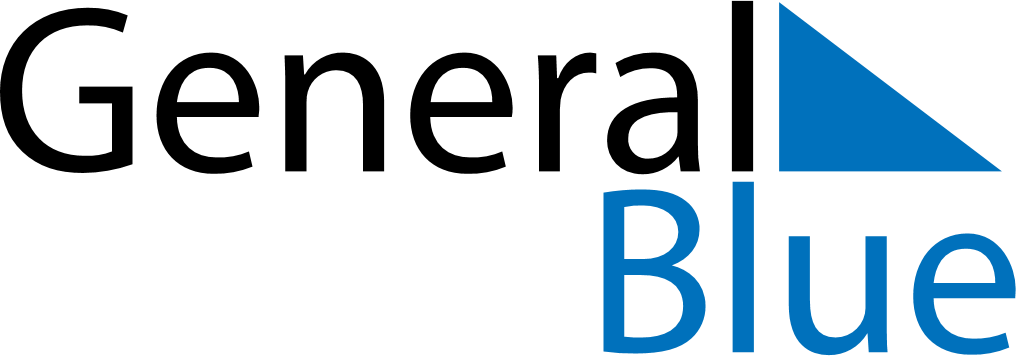 July 2024July 2024July 2024July 2024July 2024July 2024Port Loko, Sierra LeonePort Loko, Sierra LeonePort Loko, Sierra LeonePort Loko, Sierra LeonePort Loko, Sierra LeonePort Loko, Sierra LeoneSunday Monday Tuesday Wednesday Thursday Friday Saturday 1 2 3 4 5 6 Sunrise: 6:36 AM Sunset: 7:13 PM Daylight: 12 hours and 37 minutes. Sunrise: 6:36 AM Sunset: 7:13 PM Daylight: 12 hours and 37 minutes. Sunrise: 6:36 AM Sunset: 7:14 PM Daylight: 12 hours and 37 minutes. Sunrise: 6:37 AM Sunset: 7:14 PM Daylight: 12 hours and 37 minutes. Sunrise: 6:37 AM Sunset: 7:14 PM Daylight: 12 hours and 36 minutes. Sunrise: 6:37 AM Sunset: 7:14 PM Daylight: 12 hours and 36 minutes. 7 8 9 10 11 12 13 Sunrise: 6:37 AM Sunset: 7:14 PM Daylight: 12 hours and 36 minutes. Sunrise: 6:38 AM Sunset: 7:14 PM Daylight: 12 hours and 36 minutes. Sunrise: 6:38 AM Sunset: 7:14 PM Daylight: 12 hours and 36 minutes. Sunrise: 6:38 AM Sunset: 7:14 PM Daylight: 12 hours and 36 minutes. Sunrise: 6:38 AM Sunset: 7:14 PM Daylight: 12 hours and 35 minutes. Sunrise: 6:38 AM Sunset: 7:14 PM Daylight: 12 hours and 35 minutes. Sunrise: 6:39 AM Sunset: 7:14 PM Daylight: 12 hours and 35 minutes. 14 15 16 17 18 19 20 Sunrise: 6:39 AM Sunset: 7:14 PM Daylight: 12 hours and 35 minutes. Sunrise: 6:39 AM Sunset: 7:14 PM Daylight: 12 hours and 35 minutes. Sunrise: 6:39 AM Sunset: 7:14 PM Daylight: 12 hours and 34 minutes. Sunrise: 6:40 AM Sunset: 7:14 PM Daylight: 12 hours and 34 minutes. Sunrise: 6:40 AM Sunset: 7:14 PM Daylight: 12 hours and 34 minutes. Sunrise: 6:40 AM Sunset: 7:14 PM Daylight: 12 hours and 34 minutes. Sunrise: 6:40 AM Sunset: 7:14 PM Daylight: 12 hours and 33 minutes. 21 22 23 24 25 26 27 Sunrise: 6:40 AM Sunset: 7:14 PM Daylight: 12 hours and 33 minutes. Sunrise: 6:41 AM Sunset: 7:14 PM Daylight: 12 hours and 33 minutes. Sunrise: 6:41 AM Sunset: 7:14 PM Daylight: 12 hours and 32 minutes. Sunrise: 6:41 AM Sunset: 7:14 PM Daylight: 12 hours and 32 minutes. Sunrise: 6:41 AM Sunset: 7:13 PM Daylight: 12 hours and 32 minutes. Sunrise: 6:41 AM Sunset: 7:13 PM Daylight: 12 hours and 32 minutes. Sunrise: 6:41 AM Sunset: 7:13 PM Daylight: 12 hours and 31 minutes. 28 29 30 31 Sunrise: 6:41 AM Sunset: 7:13 PM Daylight: 12 hours and 31 minutes. Sunrise: 6:42 AM Sunset: 7:13 PM Daylight: 12 hours and 31 minutes. Sunrise: 6:42 AM Sunset: 7:12 PM Daylight: 12 hours and 30 minutes. Sunrise: 6:42 AM Sunset: 7:12 PM Daylight: 12 hours and 30 minutes. 